Sistem Pendukung Keputusan Menentukan Peserta Penerima Bantuan Teknologi Tepat Guna Untuk Penyandang Disabilitas Pada Dinas Sosial Kabupaten Deli Serdang Menggunakan Metode Additive Ratio Assessment (ARAS)Tomy Irwansyah Daulay  **, Faisal Taufik, S.Kom., M. Kom.**, Tugiono,S,kom., M.Kom.*** Program StudiSistemInformasi, STMIK Triguna Dharma** Program StudiSistemInformasi, STMIK Triguna DharmaPENDAHULUANTeknologi tepat guna merupakan sarana yang menyediakan berbagai barang-barang yang diperlukan sesuai dengan ragam kemampuan bagi kelangsungan hidup manusia yang berorientasi pada hemat sumber daya, mudah dirawat, dan memiliki dampak minimal yang di serasikan dengan keadaan sosial, ekonomi, dan kesehatan masyarakat[1].Dalam Undang Undang No.8 tahun 2016 pasal 1 ayat 1 ‘’Penyandang Disabilitas adalah setiap orang yang mengalami keterbatasan fisik, intelektual, mental, dan/atau sensorik dalam jangka waktu lama yang dalam berinteraksi dengan lingkungan dapat mengalami hambatan dan kesulitan untuk berpartisipasi secara penuh dan efektif dengan warga negara lainnya berdasarkan kesamaan hak’’[2].Menurut Insklusi Penyandang Disabilitas di Indonesia, Sekitar 15 persen dari jumlah penduduk di dunia adalah penyandang disabilitas, 82% persen dari penyandang disabilitas berada di negara-negara berkembang [3]Additive Ratio Assessment (ARAS) adalah sebuah metode yang digunakan untuk perangkingan kriteria, secara konsep metode ARAS ini digunakan dengan metode lain yang menggunakan konsep perangkingan seperti SAW atau TOPSIS, dimana proses penentuan ranking harus di olah kembali dengan menggunakan metode ARAS sehingga hasil ranking dengan metode SAW dan metode SAW+ARAS bisa berbeda hasilnya [6].KAJIAN PUSTAKA2.1    Penyandang DisabilitasPenyandang disabilitas adalah seseorang yang mengalami keterbatasan fisik, intelektual, mental, dan atau sensorik dalam jangka waktu lama yang dalam berinteraksi dengan lingkungan dapat mengalami hambatan dan kesulitan untuk berpartisipasi secara penuh dan efektif dengan warga Negara lainnya berdasarkan kesamaan hak.[2]. 2.2    Sistem Pendukung KeputusanSistem Pendukung Keputusan (SPK) adalah suatu sistem yang berperan dalam pemecahan masalah / komunikasi untuk kondisi masalah yang terstruktur maupun tidak terstruktur yang mempunyai peran dalam membantu pemecahan masalah dan tidak satupun yang mengetahui bagaimana keputusan yang seharusnya dibuat[8].Karakteristik Sistem Pendukung KeputusanBeberapa karakteristik yang membedakan Sistem Pendukung Keputusan dengan sistem informasi lainnya  yaitu[12]:1.	Membantu pengambilan keputusan untuk membahas masalah-masalah terstruktur, semi struktur, dan tidak terstruktur. 2.  	Output hanya ditujukan bagi personil organisasi dalam semua tingkatan. 3. 	Tahap proses pengambilan keputusan: intelegensi, desain, pilihan. 4. 	Adanya interface manusia atau mesin, dimana manusia (user) tetap mengontrol proses pengambilan keputusan.5. 	Menggunakan model-model metematis dan statistik yang sesuai dengan pembahasan. 6. 	Memiliki kemampuan dialog untuk memperoleh informasi sesuai dengan kebutuhan. 7. 	Memiliki subsistem-subsistem yang terintegrasi sedemikian rupa sehingga dapat berfungsi sebagai kesatuan sistem. 8. 	Membutuhkan struktur data komprehensif yang dapat melayani kebutuhan informasi seluruh tingkatan manajemen. 9. 	Pendekatan easy to use. Ciri suatu sistem pendukung keputusan yang efektif adalah kemudahannya untuk digunakan dan memungkinkan keleluasaan pemakai untuk memilih atau mengembangkan pendekatan-pendekatan baru dalam membahas masalah yang dihadapi. Tujuan Sistem Pendukung KeputusanTujuan dari sistem pendukung keputusan antara lain[13] :1.	Mengakomodasi pegawai dalam pengambil keputusan atas masalah semiterstruktur. 2. 	Memdukung dalam pertimbangan pegawai dan bukannya dimaksudkan untuk menggantikan fungsi pegawai. 3. 	Meningkatkan efektifitas keputusan yang diambil pegawai lebih dari pada perbaikan efisiensinya. 4. 	Meningkatkan kecepatan komputasi, untuk melakukan banyak komputasi secara cepat dengan biaya yang rendah. 5. 	Meningkatkan produktifitas menggunakan peralatan optimalisasi dan menentukan cara terbaik untuk menjalankan sebuah bisnis. 6. 	Memberikan dukungan kualitas. Komputer bisa meningkatkan kualitas keputusan yang dibuat. Dengan komputer menilai berbagai pengaruh secara cepat dan ekonomis. 7. 	Meningkatkan daya saing. Teknologi pengambil keputusan bisa menciptakan pemberdayaan dengan cara memperbolehkan seorang untuk membuat keputusan yang baik dan tepat. 8. 	Mengatasi keterbatasan kognitif dalam pemrosesan dan penyimpanan Pembuatan keputusan merupakan fungsi utama seorang manajer atau administrator.Proses Pengambilan Keputusan	Dalam proses pengambilan keputusan ada 3 tahapan, yaitu [15]:IntelligenFase ini meupakan proses penelusuran dan pendeteksian dari ruang lingkup problematika secara proses pengenalan masalah. Data masukan ysng diproses 	dan diuji dalam rangka mengidentifikasi masalah.DesignFase ini merupakan proses menemukan, mengembangkan dan menganalisis alternatif tindakan yang bisa dilakukan. Fase ini meliputi menguji kelayakan solusi.ChoicePada fase ini dilakukan proses pemilihan diantara berbagai alternatif tindakan yang mungkin dijalankan. Hasil pemilihan tersebut kemudian diimplementasikan dalam proses pengambilan keputusan.2.3	Metode additive Ratio Assessment (ARAS)Metode ARAS merupakan salah satu metode pengambilan keputusan multikriteria berdasarkan pada konsep perangkingan menggunakan utility degree yaitu dengan membandingkan nilai indeks keseluruhan setiap alternatif terhadap nilai indeks keseluruhan alternative optimal.Dalam melakukan proses perangkingan, metode ARAS memiliki tiga tahapan yang harus dilakukan, yaitu[16] : Pembentukan Decision Making Matrix dimana :m = jumlah alternatifn = jumlah kriteriaxij = nilai performa dari alternatif i terhadap kriteria j x0j = nilai optimum dari kriteria jPenormalisasian Decision Making Matrix untuk semua kriteria Jika pada kriteria Benefical, maka normalisasinya adalah:  Dimana Xij  adalah nilai normalisasiJika kriteria Non-Benefical maka dilakukan normalisasi mengikut :Tahap 1 :	    Tahap 2 :	     Menentukan bobot matriks yang sudah dinormalisasi pada tahap 2. 𝐷 = [𝑑𝑖𝑗]𝑚𝑥𝑛 = 𝑟𝑖𝑗DimanaWj = bobot kriteria jMenentukan nilai dari fungsi optimum. 𝑆𝑖 = Σ 𝑑𝑖𝑗; 𝑛𝑗 =1 (𝑖 = 1,2 … , 𝑚; 𝑗 = 1,2 … , 𝑛)Dimana  adalah nilai fungsi optimalitas alternatif i. Nilai terbesar adalah yang terbaik, dan nilai yang paling sedikit adalah yang terburuk. Dengan memperhitungkan proses,hubungan proporsional dengan nilai dan bobot kriteria yang diteliti berpengaruh pada hasil akhir.Menentukan tingkatan peringkat. ;  	Dimana 𝑆𝑖 dan 𝑆0 merupakan nilai kriteria optimalitas, diperoleh dari persamaan. Sudah jelas, itu dihitung nilai 𝑈𝑖 berada pada interval [0,1] dan merupakan pesanan yang diinginkan didahulukan efisiensi relat if kompleks dari alternatif yang layak bisa ditentukan sesuai dengan nilai fungsi utilitas.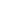 METODOLOGI PENELITIAN Pengumpulan Data Dalam Teknik Pengumpulan data dilakukan dua tahapan diantaranya yaitu :ObservasiKegiatan ubservasi dalam  penelitian ini dilakukan dengan tinjauan langsung ke Dinas Sosial Kabupaten Deli Serdang tepatnya pada bagian Rehsos. Selanjutnya pada dinas tersebut dilakukan analisis masalah yang dihadapi dengan cara mengamati proses pemberian bantuan teknologi tepat guna untuk penyandang disabilitas terkait dalam menentukan kelayakan penerima bantuan berupa alat/teknologi pada sub bagian rehsos. Selain itu juga di lakukan sebuah analisis kebutuhan dari permasalahan yang ada sehingga dapat dilakukan pemodelan sistem..WawancaraSetelah Setelah itu dilakukan wawancara kepada sub bagian rehsos, yang mempunyai andil dalam menentukan kelayakan penerima bantuan teknologi tepat guna serta mewawancarai ibu Marisi uli bidasari sinaga selaku pihak staf karyawan dan menanyakan apa yang menjadi kendala selama ini. Data yang digunakan dalam penelitian ini adalah primer  dan  sekunder.Berikut ini data primer dari dinas social adalah sebagai  berikut :Tabel 1. Data Primer  Dari Dinas Sosial	Pengambilan keputusan ini berdasarkan pada kriteria yang sudah menjadi penentu dalam menentukan kelayakan penerima bantuan teknologi tepat guna, Adapun deskripsi data diambil dari Dinas Kabupaten Deli Serdang berikut :Tabel 2. Nama Kriteria penerima bantuan teknologi tepat guna		           (Sumber : Dinas Sosial Kabupaten Deli Serdang)Berdasarkan data yang didapat tersebut perlu dilakukan konversi setiap kriteria untuk dapat dilakukan pengolahan kedalam metode ARAS. Berikut ini adalah tabel konversi dari kriteria yang digunakan:Konversi kriteria usiaTable 3. Konversi Kriteria Status UsiaKonversi kriteria jenis alat yang dibutuhkanTable 4. Konversi Kriteria jenis alat yang dibutuhkanKonversi pendapatanTable 5. Konversi Kriteria PendapatanKonversi untuk kriteria DisiplinTable 6. Konversi Kriteria Status DisiplinKonversi untuk kriteria tingkat kinerjaTable 7. Konversi Kriteria Jumlah Anggota KeluargaBerdasarkan uraian diatas maka perlu dilakukan konversi setiap kriteria dengan tabel kriteria agar dapat dilakukan perhitungan. Berikut ini adalah konversi data alternatif kedalam data yang bersumber sesuai dengan tabel tabel 1 yaitu :Table 8. Tabel Keterangan AlternatifBerikut ini langkah-langkah dalam penyelesain metode ARAS sebagai berikut :Menentukan Matriks KeputusanBerikut ini adalah matriks keputusan berdasarkan data hasil konversi nilai alternatif sebagai barikut :				X=Melakukan Normalisasi MatriksJika pada kriteria Beneficial (max), maka normalisasinya yaitu:Jika pada kriteria Non Beneficial, maka normalisasinya 2 tahap yaitu:Matriks keputusan ARAS normalisasi kolom 1 (kolom kriteria benefit  “Usia” ) sebagai berikut:R0,1Matriks keputusan ARAS normalisasi kolom 3 (kolom kriteria cost “Pendapatan”), maka dilakukan 2 tahap sebagai berikut:Tahap 1, yaitu :X0,3 Berikut ini adalah hasil dari normalisasi matriks keputusan secara keseluruhan yaitu sebagai berikut:Menentukan bobot matriksRumus Selanjutnya menghitung bobot matriks yang telah dinormalisasikan. Berikut proses penghitungan untuk menentukan bobot matriks dengan menggunakan persamaan yaitu:Dimana w (bobot kriteria) adalah {0.16 ; 0.3 ; 0.23 ; 0.21 ; 0.1 }Contoh Perhitungan Bobot Matriks Nilai D yaitu sebagai berikut :Maka dari perhitungan diatas menghasilkan matriks ternormalisasi D, yaitu sebagai berikut:Menentukan Nilai Fungsi Optimum Selanjutnya menentukan nilai fungsi optimum, dengan menjumlahkan nilai dari hasil perhitungan bobot matriks sebelumnya pada setiap alternatif, yaitu: = 0,0205 + 0,0333 + 0,0216 + 0,0318 + 0,0108  = 0,1180 = 0,0205 + 0,0267 + 0,0108 + 0,0318 + 0,0108  = 0,1006 = 0,0082 + 0,0267 + 0,0108 + 0,0127 + 0,0081  = 0,0665 = 0,0082 + 0,0267 + 0,0216 + 0,0064 + 0,0081  = 0,0709 = 0,0164 + 0,0200 + 0,0216 + 0,0255 + 0,0108  = 0,0942 = 0,0082 + 0,0133 + 0,0072 + 0,0191 + 0,0054  = 0,0532 = 0,0123 + 0,0067 + 0,0216 + 0,0255 + 0,0081  = 0,0741 = 0,0205 + 0,0133 + 0,0072 + 0,0064 + 0,0054  = 0,0528 = 0,0041 + 0,0333 + 0,0216 + 0,0064 + 0,0054  = 0,0708 = 0,0164 + 0,0200 + 0,0216 + 0,0064 + 0,0054  = 0,0697 = 0,0164 + 0,0333 + 0,0216 + 0,0255 + 0,0108 = 0,1076 = 0,0041 + 0,0333 + 0,0216 + 0,0064 + 0,0054 = 0,0708 = 0,0041 + 0,0133 + 0,0216 + 0,0064 + 0,0054 = 0,0508Menentukan Tingkat Peringkat / Kelayakan	Langkah terakhir yaitu menentukan tingkatan peringkat/kelayakan dari hasil perhitungan metode ARAS seperti dijelaskan dibawah ini.Dimana : Hasil keputusan dalam menentukan kelayakan calon penerima bantuan teknologi tepat guna, yaitu sebagai berikut :Tabel 9. Batas Nilai KelayakanMaka dari total hasil perhitungan sebelumnya dapat disimpulkan bahwa calon penerima bantuan yang layak menerima teknologi tepat guna yaitu calon penerima yang memiliki nilai lebih dari 0,6000. Sehingga hasil keputusan dapat dilihat yaitu :Tabel 10. Hasil KeputusanImplementasi Dan Pengujian	Berdasarkan implementasi dari hasil analisa dan perancangan untuk Menentukan Peserta Penerima Bantuan Teknologi Tepat Guna Untuk Penyandang Disabilitas Pada Dinas Sosial Kabupaten Deli Serdang, tahap ini  merupakan tahap untuk mengoperasikan sistem yang telah dirancang, diantaranya berupa Login Admin ,Halaman Utama, Input Calon PPTG, Data Kriteria, Perhitungan Metode ARAS, dan Laporan Kelayakan.Halaman Utama	Berikut ini merupakan tampilan halaman utama dari sistem yang telah diuji sebelumnya. Halaman utama ini berfungsi untuk menampilkan informasi mengenai perusahaan dan menu lainnya :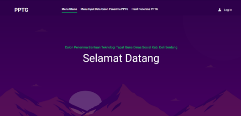 Gambar 1. Tampilan Halaman UtamaForm Input Data PPTG	Berikut ini merupakan tampilan dari form input Data PPTG yaitu sebagai berikut: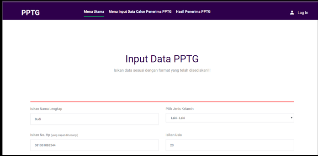 Gambar 2. Tampilan Form input data pptLogin AdminBerikut ini merupakan tampilan dari form Login admin yaitu sebagai berikut :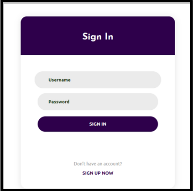 Data kriteriaBerikut ini merupakan tampilan dari form data kriteria calon penerima teknologi tepat guna pada Dinas Sosial Kabupaten Deli Serdang. Pada form ini admin dapat mengubah keterangan kriteria sesuai prosedur Dinas Sosial:.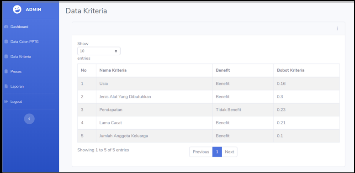 Gambar 3. Tampilan Form data kriteriaProses Perhitungan	Berikut ini merupakan tampilan dari form proses perhitungan yang memaparkan masing-masing nilai dari setiap alternatif hingga perangkingan menggunakan metode ARAS : 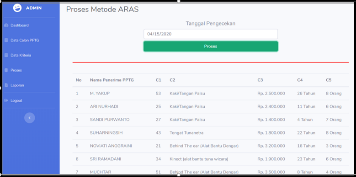 Gambar 4. Tampilan Form Proses PerhitunganTampilan  Form Laporan	Berikut ini merupakan tampilan form laporan dari hasil perhitungan dan perangkingan layak atau tidaknya menerima bantuan yaitu sebagai berikut :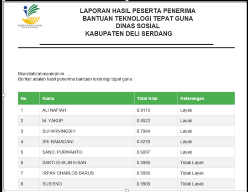 Gambar 5. Tampilan Form Laporan4   KesimpulanAdapun kesimpulan akhir dari penelitian ini yaitu sebagai berikut :Berdasarkan pengujian dan implementasi pengaruh Sistem Pendukung Keputusan terhadap penyelesaian masalah di Dinas Sosial Kabupaten Deli serdang terkait penerima bantuan  teknologi tepat guna sangat baik, hal itu ditandai dengan semakin mudahnya prosedur penseleksian kelayakan calon penerima bantuan dan hasil yang didapat dengan memanfaatkan sistem tersebut.Berdasarkan hasil analisa, metode Additive Ratio Assessment (ARAS) dapat diterapkan dalam pemecahan masalah penerima bantuan teknologi tepat guna pada Dinas Sosial Kabupaten Deli Serdang.Berdasarkan penelitian, dalam upaya memodelkan Sistem Pendukung Keputusan yang dirancang dapat dilakukan yang diawali dengan analisis masalah kebutuhan kemudian dilakukan pemodelan dan perhitungan sehingga dapat digunakan dalam penyelesaian masalah penerima bantuan teknologi tepat guna pada Dinas Kabupaten Deli Serdang.UCAPAN TERIMA KASIH 	Puji syukur dipanjatkan kehadirat Allah Subhanu wa ta’ala  karena berkat rahmat dan hidayah-Nya, yang masih memberikan kesehatan dan kesempatan sehingga dapat diselesaikan jurnal ilmiah ini dengan baik. ucapan terima kasih ditujukan kepada  kedua Orang tua, atas kesabaran, ketabahan serta ketulusan hati memberikan dorongan moril maupun material serta do’a yag tiada henti-hentinya. Ucapan terimakasih juga ditujukan untuk pihak-pihak yang telah mengambil bagian dalam penyusunan jurnal ilmiah ini.REFERENSI[1]	K. Riset and D. A. N. P. Tinggi, “Panduan Program Penerapan Teknologi,” 2018.[2]	M. P. Disabilitas, “Issn : 2337 - 5736,” vol. 3, no. 3, pp. 1–9, 2019.[3]	M. Julijanto, “Politik Hukum Disabilitas: Studi Kasus Perda No. 8 Tahun 2013 di Wonogiri,” Inklusi, vol. 6, no. 1, p. 127, 2019, doi: 10.14421/ijds.060106.[6]	D. Shinta, W. Lubis, and E. Murlisah, “Sistem Pendukung Keputusan Pemilihan Trainer Menggunakan Metode ARAS ( Additive Ratio Assessment ),” no. 1970, pp. 448–455, 2019.[8]	A. Harahap, M. Mesran, S. Ramadhan, and F. T. Waruwu, “Sistem Pendukung Keputusan Pemilihan Tenaga Ahli Pada Dinas Kominfo Kabupaten Deli Serdang Menerapkan Metode Vikor,” KOMIK (Konferensi Nas. Teknol. Inf. dan Komputer), vol. 2, no. 1, pp. 397–402, 2018, doi:[12]	M. N. H. Siregar, “Implementasi Weight Product Model (Wpm) Dalam Menentukan Pemilihan Sepeda Motor Sport Berbasis Spk,” Klik - Kumpul. J. Ilmu Komput., vol. 4, no. 1, p. 59, 2017, doi: 10.20527/klik.v4i1.72.[13]	S. R. Siregar and Nurhayati, “Sistem Pendukung Keputusan Pemberian Kredit Pns Dengan Metode Ahp Dan Topsis,” J. Tek. Inform. Kaputama, vol. Vol.2, no. 1, p. No.1, 2018.[15]	Nofriansyah .D and Defit Sarjon, Multi Criteria Decision Making (MCDM) Pada Sistem Pendukung Keputusan. Yogyakarta, 2017.BIOGRAFI PENULISArticle InfoABSTRACT	Article History:-Salah satu kendala yang terjadi di Dinas Sosial tepatnya pada bidang rehsos yaitu lamanya waktu yang dibutuhkan dalam menentukan penerima bantuan teknologi tepat guna dikarenakan masih menggunakan cara manual. Untuk dapat menyelesaikan kendala yang ada maka salah satu cara yang dapat dilakukan yaitu menggunakan Sistem Pendukung Keputusan. Adapun metode yang digunakan yaitu metode Additive Ratio Assessment (ARAS). Additive Ratio Assessment (ARAS) merupakan metode yang membandingkan nilai indeks keseluruhan alternatif terhadap nilai indeks keseluruhan alternative optimal, metode ini diterapkan untuk memecahkan masalah dengan hasil yang lebih akurat. Dengan menggunakan Sistem metode Additive Ratio Assessment dapat ditentukan Calon peserta penerima bantuan teknologi tepat guna pada dinas sosial kabupaten deli serdang.Hasil dari penelitian ini adalah, Untuk merancang program Sistem Pendukung Keputusan dalam menentukan Peserta Penerima Bantuan Teknologi Tepat Guna dengan metode Additive Ratio Assessment yang nantinya dapat membantu pihak Dinas Sosial khususnya pada bidang Rehsos.Keyword:Sistem Pendukung Keputusan, metode ARAS, peserta penerima bantuan Teknologi Tepat Guna.Salah satu kendala yang terjadi di Dinas Sosial tepatnya pada bidang rehsos yaitu lamanya waktu yang dibutuhkan dalam menentukan penerima bantuan teknologi tepat guna dikarenakan masih menggunakan cara manual. Untuk dapat menyelesaikan kendala yang ada maka salah satu cara yang dapat dilakukan yaitu menggunakan Sistem Pendukung Keputusan. Adapun metode yang digunakan yaitu metode Additive Ratio Assessment (ARAS). Additive Ratio Assessment (ARAS) merupakan metode yang membandingkan nilai indeks keseluruhan alternatif terhadap nilai indeks keseluruhan alternative optimal, metode ini diterapkan untuk memecahkan masalah dengan hasil yang lebih akurat. Dengan menggunakan Sistem metode Additive Ratio Assessment dapat ditentukan Calon peserta penerima bantuan teknologi tepat guna pada dinas sosial kabupaten deli serdang.Hasil dari penelitian ini adalah, Untuk merancang program Sistem Pendukung Keputusan dalam menentukan Peserta Penerima Bantuan Teknologi Tepat Guna dengan metode Additive Ratio Assessment yang nantinya dapat membantu pihak Dinas Sosial khususnya pada bidang Rehsos.Keyword:Sistem Pendukung Keputusan, metode ARAS, peserta penerima bantuan Teknologi Tepat Guna.Copyright © 2020 STMIK Triguna Dharma. 
All rights reserved.Corresponding Author :Nama                : Tomy Irwansyah DaulayKampus            : STMIK Triguna DharmaProgram Studi  : Sistem InformasiE-Mail              : Tomyirwansyah05@gmail.comCorresponding Author :Nama                : Tomy Irwansyah DaulayKampus            : STMIK Triguna DharmaProgram Studi  : Sistem InformasiE-Mail              : Tomyirwansyah05@gmail.comCorresponding Author :Nama                : Tomy Irwansyah DaulayKampus            : STMIK Triguna DharmaProgram Studi  : Sistem InformasiE-Mail              : Tomyirwansyah05@gmail.com…………………………………………NoNama  Penerima TTGUsia(C1)Jenis Alat yang Dibutuhkan(C2)Pendapatan(C3)Pendapatan(C4)Jumlah Anggota Keluarga(C5)1M. Yakub53Kaki Kanan2.500.00026 Tahun8 Orang2Ari Nurhadi25Kaki Kanan2.400.00011 Tahun6 Orang3Sandi Purwanto27Kaki Kiri1.400.0004 Tahun7 Orang4Suharningsih43Tongkat Tunanetra1.800.00022 Tahun8 Orang5Noviati  Anggraini21Alat Bantu Denger3.200.00016 Tahun3 Orang6Sri Ramadani34Alat Bantu Tuna Wicara1.900.00023Tahun6 Orang7Muchtar51Alat Bantu Dengar3.500.0008 Tahun4 Orang8Irpan Charlos Barus14Kursi Roda1.900.0006 Tahun3 Orang9Susisno43Tongkat Tunanetra1.900.0004 Tahun5 Orang10Ali Nafiah50Kursi Roda1.800.00024 Tahun8 Orang11Sakti Ghalib Ihsan11Kursi Roda1.800.0009 Tahun5 Orang12Nur Ainun9Alat Bantu Denger1.500.0009 Tahun5 OrangNoId KriteriaKeteranganJenis KriteriaBobot Referensi (w)1C1UsiaBenefit16%2C2Jenis alat yang dibutuhkanBenefit30%3C3PendapatanCost23%4C4Lama CacatBenefit21%5C5Jumlah Anggota KeluargaBenefit10%NoUsiaBobot Calon Penerima1>50 Tahun52 ≥40 - 50 Tahun43≥30 - 39 Tahun34≥20 - 29 Tahun25<20 Tahun1NoKesehatanBobot Calon Penerima1Kursi Roda52Kaki/Tangan Palsu43Tongat Tunanetra34Behind The ear (Alat  Bantu Dengar)25Kinect (alat bantu tuna wicara)1NoPengurangan PendidikanBobot Calon Penerima1> Rp. 5.000.00052≥ Rp. 4.000.000 - Rp. 5.000.00043≥ Rp. 3.000.000 - Rp. 3.900.00034≥ Rp. 2.000.000 - Rp. 2.900.00025< Rp. 2.000.0001NoLama CacatBobot Calon Penerima1>25 tahun52≥20-25 tahun43≥15- 19 tahun34≥10 - 14 tahun25<10 tahun1NoTingkat KinerjaBobot Calon Penerima1>10 Orang52≥9-10 Orang43≥6-8 Orang34≥3-5 Orang 25< 3 Orang1NoNama PenerimaC1C2C3C4C51M. Yakub542542Ari Nurhadi242233Sandi Purwanto241134Suharningsih431445Noviati  Anggraini223326Sri Ramadani311437Muchtar523128Irpan Charlos Barus151129Susisno4311210Ali Nafiah4514411Sakti Ghalib Ihsan1511212Nur Ainun12112551545425424223241134314422332311435231215112431124514415112121120,12820,11110,09380,15150,10810,12820,08890,04690,15150,10810,05130,08890,04690,06060,08110,05130,08890,09380,03030,08110,10260,06670,09380,12120,10810,05130,04440,03130,09090,0541R  =0,07690,02220,09380,12120,08110,12820,04440,03130,03030,05410,02560,11110,09380,03030,05410,10260,06670,09380,03030,05410,10260,11110,09380,12120,10810,02560,11110,09380,03030,05410,02560,04440,09380,03030,05410,01700,01440,02170,00590,00710,01020,01150,00870,00470,00710,01700,01440,02170,00350,00570,01360,01150,02170,00590,00290,01700,01440,01300,00470,00710,01020,01150,01300,00350,0071D  =0,01700,01440,01300,00470,00710,01020,01150,01740,00590,00710,01020,01150,01300,00470,00710,01020,01440,01740,00590,00290,01020,01150,01300,00120,00710,01020,01440,01300,00590,00430,01700,01440,01300,00350,0071KelayakanBobotTidak LayakDari 0 sampai 0,6000LayakLebih dari 0,6000NoNoKodeKodeNama Calon PenerimaNilai Optimal (S)Nilai Akhir (K)KeputusanFungsi Optimal (S0)Fungsi Optimal (S0)Fungsi Optimal (S0)Fungsi Optimal (S0)Fungsi Optimal (S0)0,11801,0000-11A1M. YAKUP0,10060,8522Layak22A2ARI NURHADI0,06650,5633Tidak Layak33A3SANDI PURWANTO0,07090,6007Layak44A4SUHARNINGSIH0,09420,7984Layak55A5NOVIATI ANGGRAINI0,05320,4509Tidak Layak66A6SRI RAMADANI0,07410,6278Layak77A7MUCHTAR0,05280,4473Tidak Layak88A8IRPAN CHARLOS BARUS0,07080,5995Tidak Layak99A9SUSISNO0,06970,5908Tidak Layak1010A10ALI NAFIAH0,10760,9113Layak1111A11SAKTI GHALIB IHSAN0,07080,5995Tidak Layak1212A12NUR AINUN0,05080,4301Tidak Layak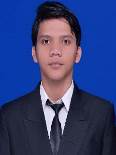 Tommy Irwansyah Daulay. Pria kelahiran Aek Nabara, 25 Mei 1996.Anak pasangan Bapak Ibrahim Daulay dan ibu Roslina. Merupakan seorang mahasiswa STMIK Triguna Dharma yang sedang dalam proses menyelesaikan skripsi.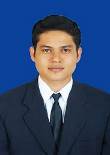 Faisal Taufik, S.Kom., M.Kom Beliau merupakan dosen tetap STMIK Triguna Dharma, serta aktif sebagai dosen pengajar khusus pada bidang ilmu Sistem Informasi.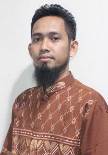 Tugiono, S.Kom., M.Kom Beliau merupakan dosen tetap di STMIK Triguna Dharma serta aktif sebagai dosen pengajar khusus di bidang ilmu Sistem Informasi.